Vadovaudamasi Lietuvos Respublikos vietos savivaldos įstatymo 16 straipsnio 2 dalies 26 punktu, Pagėgių savivaldybei nuosavybės teise priklausančio turto valdymo, naudojimo ir disponavimo juo tvarkos aprašo, patvirtinto Pagėgių savivaldybės tarybos 2015 m. vasario 10 d. sprendimu Nr. T-27 „Dėl Pagėgių savivaldybei nuosavybės teise priklausančio turto valdymo, naudojimo ir disponavimo juo tvarkos aprašo patvirtinimo“, 9.2 papunkčiu ir 12 punktu, Pagėgių savivaldybės taryba n u s p r e n d ž i a:1. Perduoti Pagėgių savivaldybės administracijai valdyti patikėjimo teise Pagėgių savivaldybei nuosavybės teise priklausantį ilgalaikį materialųjį turtą − kelius (gatves):1.1. Vilties gatvę, kurios unikalus Nr. 4400-4657-2520, ilgis − 0,101 km, paskirtis − kelių (gatvių), žymėjimas plane 1k, kadastro duomenų fiksavimo data 2017-07-04, registro Nr. 44/2146366, esančią Rukų k., Stoniškių sen., Pagėgių sav.;1.2. Paupio gatvę, kurios unikalus Nr. 4400-4657-2518, ilgis − 0,163 km, paskirtis − kelių (gatvių), žymėjimas plane 1k, kadastro duomenų fiksavimo data 2017-07-04, registro Nr. 44/2146365, esančią Rukų k., Stoniškių sen., Pagėgių sav.;1.3. Kamanos gatvę, kurios unikalus Nr. 4400-4657-2509, ilgis − 0,938 km, paskirtis − kelių (gatvių), žymėjimas plane 1k, kadastro duomenų fiksavimo data 2017-07-04, registro Nr. 44/2146364, esančią Rukų k., Stoniškių sen., Pagėgių sav.;1.4. Vilties gatvę, kurios unikalus Nr. 4400-4659-6489, ilgis − 0,408 km, paskirtis − kelių (gatvių), žymėjimas plane 1k, kadastro duomenų fiksavimo data 2017-07-05, registro Nr. 44/2146680, esančią Natkiškių k., Natkiškių sen., Pagėgių sav.;1.5. Sodų gatvę, kurios unikalus Nr. 4400-4659-6490, ilgis − 0,882 km, paskirtis − kelių (gatvių), žymėjimas plane 1k, kadastro duomenų fiksavimo data 2017-07-05, registro Nr. 44/2146681, esančią Piktupėnų k., Pagėgių sen., Pagėgių sav. 	2. Įpareigoti Pagėgių savivaldybės merą (jam nesant - mero pavaduotoją) ir Pagėgių savivaldybės administracijos direktorių (jam nesant - administracijos direktoriaus pavaduotoją) pasirašyti turto perdavimo – priėmimo aktus.  	3. Sprendimą paskelbti Pagėgių savivaldybės interneto svetainėje www.pagegiai.lt.	Šis sprendimas gali būti skundžiamas Regionų apygardos administracinio teismo Klaipėdos rūmams (Galinio Pylimo g. 9, 91230 Klaipėda) Lietuvos Respublikos administracinių bylų teisenos įstatymo nustatyta tvarka per 1 (vieną) mėnesį nuo sprendimo paskelbimo dienos. SUDERINTA:Administracijos direktorė                                                                         Dainora Butvydienė  Bendrojo ir juridinio skyriaus vyriausiasis specialistas                            Valdas Vytuvis Kalbos ir archyvo tvarkytoja                                                                    Laimutė MickevičienėParengė Laimutė Šegždienė,Turto valdymo skyriaus vedėjaPagėgių savivaldybės tarybos                                                                                                veiklos reglamento                                                                                 2 priedasSPRENDIMO PROJEKTO „dėl kELIŲ (GATVIŲ) perdavimo valdyti patikėjimo teise  pagėgių savivaldybės ADMINISTRACIJAI“AIŠKINAMASIS RAŠTAS2018-10-16	1. Parengto projekto tikslai ir uždaviniai: perduoti kelius (gatves) valdyti patikėjimo teise Pagėgių savivaldybės administracijai.     	 2. Kaip šiuo metu yra sureguliuoti projekte aptarti klausimai: Pagėgių savivaldybei nuosavybės teise priklausančio turto savininkas yra savivaldybės taryba, o turto valdytojo funkciją atlieka savivaldybės administracija.      	 3. Kokių teigiamų rezultatų laukiama:       	 4. Galimos neigiamos priimto projekto pasekmės ir kokių priemonių reikėtų imtis, kad tokių pasekmių būtų išvengta:  priėmus sprendimą neigiamų pasekmių nenumatoma.     	5. Kokius galiojančius aktus (tarybos, mero, savivaldybės administracijos direktoriaus) reikėtų pakeisti ir panaikinti, priėmus sprendimą pagal teikiamą projektą.       	 6. Jeigu priimtam sprendimui reikės kito tarybos sprendimo, mero potvarkio ar administracijos direktoriaus įsakymo, kas ir kada juos turėtų parengti: - Turto valdymo ir ūkio skyrius.    	7. Ar reikalinga atlikti sprendimo projekto antikorupcinį vertinimą: nereikalinga.    	8. Sprendimo vykdytojai ir įvykdymo terminai, lėšų, reikalingų sprendimui įgyvendinti, poreikis (jeigu tai numatoma – derinti su Finansų skyriumi): Papildomų lėšų sprendimui įgyvendinti nereikės.    	9. Projekto rengimo metu gauti specialistų vertinimai ir išvados, ekonominiai apskaičiavimai (sąmatos)  ir konkretūs finansavimo šaltiniai:            	 10. Projekto rengėjas ar rengėjų grupė. Turto valdymo skyriaus vedėja Laimutė Šegždienė, tel. 8 441 70 410.          	11. Kiti, rengėjo nuomone,  reikalingi pagrindimai ir paaiškinimai: sprendimo projektas paruoštas vadovaujantis Lietuvos Respublikos valstybės ir savivaldybių turto valdymo, naudojimo ir disponavimo juo įstatymu ir Pagėgių savivaldybei nuosavybės teise priklausančio turto valdymo, naudojimo ir disponavimo juo tvarkos aprašu.Turto valdymo skyriaus vedėja                                                                               Laimutė Šegždienė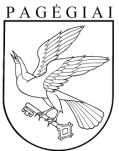 Pagėgių savivaldybės tarybasprendimasdėl KELIŲ (GATVIŲ) perdavimo valdyti patikėjimo teise  pagėgių savivaldybės ADMINISTRACIJAI2018 m. spalio 17 d. Nr. T1-161Pagėgiai